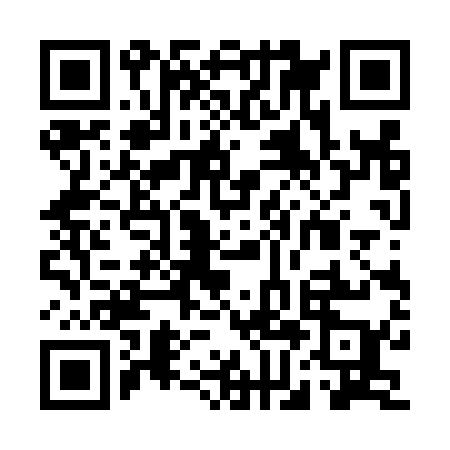 Ramadan times for Lajamanu, AustraliaMon 11 Mar 2024 - Wed 10 Apr 2024High Latitude Method: NonePrayer Calculation Method: Muslim World LeagueAsar Calculation Method: ShafiPrayer times provided by https://www.salahtimes.comDateDayFajrSuhurSunriseDhuhrAsrIftarMaghribIsha11Mon5:365:366:4912:574:207:057:058:1412Tue5:375:376:4912:574:207:057:058:1313Wed5:375:376:5012:574:207:047:048:1214Thu5:375:376:5012:574:197:037:038:1215Fri5:375:376:5012:564:197:027:028:1116Sat5:385:386:5012:564:197:017:018:1017Sun5:385:386:5112:564:197:017:018:0918Mon5:385:386:5112:554:187:007:008:0819Tue5:395:396:5112:554:186:596:598:0720Wed5:395:396:5112:554:186:586:588:0621Thu5:395:396:5212:554:186:576:578:0622Fri5:395:396:5212:544:176:576:578:0523Sat5:405:406:5212:544:176:566:568:0424Sun5:405:406:5212:544:176:556:558:0325Mon5:405:406:5212:534:166:546:548:0226Tue5:405:406:5312:534:166:536:538:0127Wed5:415:416:5312:534:166:526:528:0128Thu5:415:416:5312:524:156:526:528:0029Fri5:415:416:5312:524:156:516:517:5930Sat5:415:416:5412:524:156:506:507:5831Sun5:415:416:5412:524:146:496:497:571Mon5:425:426:5412:514:146:486:487:572Tue5:425:426:5412:514:136:486:487:563Wed5:425:426:5412:514:136:476:477:554Thu5:425:426:5512:504:136:466:467:545Fri5:425:426:5512:504:126:456:457:536Sat5:435:436:5512:504:126:446:447:537Sun5:435:436:5512:504:116:446:447:528Mon5:435:436:5612:494:116:436:437:519Tue5:435:436:5612:494:116:426:427:5110Wed5:435:436:5612:494:106:416:417:50